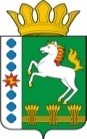 КОНТРОЛЬНО-СЧЕТНЫЙ ОРГАН ШАРЫПОВСКОГО РАЙОНАКрасноярского краяЗаключениена проект Решения Парнинского сельского Совета депутатов «О внесении изменений в Решение Парнинского сельского Совета депутатов от 12.12.2019 № 64-152 «О бюджете поселения на 2020 год и плановый период 2021-2022 годов»19 марта  2020 год 						       			 № 18Настоящее экспертное заключение подготовлено Контрольно – счетным органом Шарыповского района на основании ст. 157 Бюджетного  кодекса Российской Федерации, ст. 9 Федерального закона от 07.02.2011 № 6-ФЗ «Об общих принципах организации и деятельности контрольно – счетных органов субъектов Российской Федерации и муниципальных образований», ст. 5 Решения Шарыповского районного Совета депутатов от 20.09.2012 № 31/289р «О внесении изменений и дополнений в Решение Шарыповского районного Совета депутатов от 21.06.2012 № 28/272р «О создании Контрольно – счетного органа Шарыповского района» (в ред. от 20.03.2014 № 46/536р, от 25.09.2014 № 51/573р, 26.02.2015 № 56/671р) и в соответствии со стандартом организации деятельности Контрольно – счетного органа Шарыповского района СОД 2 «Организация, проведение и оформление результатов финансово – экономической экспертизы проектов Решений Шарыповского районного Совета депутатов и нормативно – правовых актов по бюджетно – финансовым вопросам и вопросам использования муниципального имущества и проектов муниципальных программ» утвержденного приказом Контрольно – счетного органа Шарыповского района от 16.12.2013 № 29, Соглашения от 22.01.2015 «О передаче Контрольно-счетному органу Шарыповского района полномочий Контрольно-счетного органа Парнинского  сельсовета по осуществлению внешнего муниципального финансового контроля».Представленный на экспертизу проект Решения Парнинского сельского Совета депутатов «О внесении изменений и дополнений в Решение Парнинского сельского Совета депутатов от 12.12.2019 № 64-152 «О бюджете поселения на 2020 год и плановый период 2021-2022 годов» направлен в Контрольно – счетный орган Шарыповского района 17 марта 2020 года. Разработчиком данного проекта Решения является администрация Парнинского сельсовета.Мероприятие проведено 19 марта  2020 года.В ходе подготовки заключения Контрольно – счетным органом Шарыповского района были проанализированы следующие материалы:- проект Решения Парнинского сельского Совета депутатов «О внесении изменений и дополнений в Решение Парнинского сельского Совета депутатов от 12.12.2019 № 64-152 «О бюджете поселения на 2020 год и плановый период 2021-2022  годов»;-  решение Парнинского сельского Совета депутатов от 12.12.2019 № 64-152 «О бюджете поселения на 2020 год и плановый период 2021-2022 годов».В соответствии с проектом  Решения Парнинского  сельского Совета депутатов «О внесении изменений и дополнений в Решение Парнинского сельского Совета депутатов от 12.12.2019 № 64-152 «О бюджете поселения на 2020 год и плановый период 2021-2022 годов» предлагается внести изменения в следующие статьи:В статью 1 внести следующей изменения:«1. Утвердить основные характеристики  бюджета поселения  на 2020 год:Таблица 1(рублей)Прогнозируемый общий объем доходов бюджета поселения на 2020 год увеличился в сумме 2 023 060,00 руб. (16,06%) за счет безвозмездных поступлений. Общий объем расходов бюджета поселения на 2020 год увеличился  в сумме 2 577 200,83 руб.  (20,46%).Анализ изменения расходов бюджета поселения на 2020 годТаблица 2(руб.)По подразделу 0104 «Функционирование Правительства РФ, высших органов исполнительной власти субъектов РФ, местных администраций» уменьшение бюджетных ассигнований в сумме 439,60 руб. (0,01%) в связи с перераспределением бюджетных ассигнований на подраздел 0501 !Жилищное хозяйство».По подразделу 0203 «Мобилизационная и вневойсковая подготовка» увеличение бюджетных ассигнований в сумме 32 100,00 руб. (9,39%) на осуществление первичного воинского учета на территориях, где отсутствуют военные комиссариаты.По подразделу 0409 «Дорожное хозяйство» увеличение бюджетных ассигнований в сумме 2 208 350,78 руб. (583,89%), из них:- в сумме 669 326,00 руб. на содержание автомобильных дорог общего пользования местного значения за счет средств дорожного фонда Красноярского края;- в сумме 1 321 634,00 руб. на капитальный ремонт и ремонт автомобильных дорог общего пользования местного значения за счет средств дорожного фонда;- в сумме 218 706,78 руб. на содержание улично – дорожной сети сельского поселения и искусственных сооружений на них за счет средств дорожного фонда муниципального образования Парнинский сельсоветПо подразделу 0501 «Жилищное хозяйство» увеличение бюджетных ассигнований в сумме 1 755,60 руб. (4,88%) на взносы на капитальный ремонт по многоквартирному дому..По подразделу 0502 «Коммунальное хозяйство» увеличение бюджетных ассигнований в сумме 289 587,05 руб. (100,00%), из них:- в сумме 17 266,00 руб. на текущий ремонт сетей водоснабжения в с.Парная, ул.Совхозная (возле дома № 16);- в сумме 29 590,00 руб. на  текущий ремонт накопительной емкости на водонапорной башне в с.Парная, ул.40 лет Победы;- в сумме 4 381,00 руб. на текущий ремонт сетей теплоснабжения в с.Парная, пер.Школьный (в колодце напротив жилого дома 3 Б);- в сумме 32 916,00 руб. на установку станции для аварийной подпитки воды в котельной в с.Парная, пер.Школьный, 3 д/2;- в сумме 30 013,00 руб. на замену глубинного насоса на водозаборной скважине в с.Парная, ул.Гагарина, 28 А;- 54 992,0 рубля (813 0502  0310093710 244 00225)  устройство колодца на сетях теплоснабжения в с.Парная, ул.Лесная около дома № 2;- в сумме 26 034,00 руб. на  замену электродвигателя и щитка освещения в котельной в с.Большое Озеро, ул.Школьная, № 2 Б;- в сумме 8 137,00 руб. на  текущий ремонт сетей водоснабжения в с.Парная, ул.Лесная около дома 1, кв. 1;- в сумме 86 258,05 руб. на решение неотложных вопросов в сфере ЖКХ (приобретение насосов). По подразделу 0503 «Благоустройство» уменьшение бюджетных ассигнований в сумме 37 845,00 руб. (1,85%), из них:- в сумме 14 745,00 руб. на отсыпку дорожного полотна до кладбища в с.Большое Озеро;- в сумме 23 100,00 руб. на обустройство Аллеи Памяти в с.Ораки за памятником ВОВ.По подразделу 0505 «Другие вопросы в области жилищно – коммунального хозяйства» увеличение бюджетных ассигнований в сумме 8 002,00 руб. (100,00%)  на  софинансирование на расходы по капитальному ремонту, реконструкции, находящихся в муниципальной собственности объектов коммунальной инфраструктуры, источников тепловой энергии и тепловых сетей, объектов электросетевого хозяйства и источников электрической энергии, а также на приобретение технологического оборудования, спецтехники для обеспечения функционирования систем теплоснабжения, электроснабжения, водоснабжения, водоотведения и очистки сточных вод.Увеличился дефицит бюджета и источники финансирования дефицита бюджета поселения и составил в сумме 554 140,83 руб. Сумма дефицита бюджета поселения не превышает 10 процентов утвержденного общего годового объема доходов местного бюджета  установленного статьей 92.1 Бюджетного кодекса Российской Федерации.В статью 1 внести следующей изменения:«2. Утвердить основные характеристики  бюджета поселения  на 2021 и 2022 годы:Таблица 3(рублей)Увеличение бюджетных ассигнований доходов и расходов бюджета поселения в 2021 году на сумму 2 158 181,00 руб. (16,73%) и в 2022 году на сумму 2 540 024,00 руб. (20,19%) на осуществление первичного воинского учета на территориях, где отсутствуют военные комиссариаты, на содержание автомобильных дорог общего пользования местного значения за счет средств дорожного фонда, на капитальный ремонт и ремонт автомобильных дорог общего пользования местного значения за счет средств дорожного фонда.Статья 9 «Дорожный фонд Парнинского сельсовета» излагается в новой редакции:«Утвердить объем бюджетных ассигнований дорожного фонда Парнинского сельсовета-  на 2020 год в сумме 2 586 566,78 руб., в том числе за счет остатка денежных средств 2019 года – 218 706,78 руб., за счет акцизов по подакцизным товарам (продукции), производимым на территории Российской Федерации – 355 000,00 руб., за счет налога на доходы физических лиц – 21 900,00 руб., за счет межбюджетных трансфертов из краевого бюджета – 1 990 960,00 руб.;- на 2021 год в сумме 2 519 597,00 руб., в том числе  за счет акцизов по подакцизным товарам (продукции), производимым на территории Российской Федерации – 367 600,00 руб., за счет налога на доходы физических лиц – 24 316,00 руб., за счет межбюджетных трансфертов из краевого бюджета – 2 127 681,00 руб.;- на 2022 год в сумме 2562 440,00 руб.,  в том числе  за счет акцизов по подакцизным товарам (продукции), производимым на территории Российской Федерации – 382 600,00 руб., за счет налога на доходы физических лиц – 24 316,00 руб., за счет межбюджетных трансфертов из краевого бюджета – 2 155 524,00 руб.».Приложения  1, 2, 4, 5, 6, 7, 8 излагаются в новой редакции, согласно приложениям 1-7  к Проекту Решения Парнинского сельского Совета депутатов.При проверке правильности планирования и составления проекта Решения  нарушений не установлено.На основании выше изложенного Контрольно – счетный орган  Шарыповского района предлагает принять проект Решения Парнинского сельского Совета депутатов «О внесении изменений и дополнений в Решение Парнинского сельского Совета депутатов от 12.12.2019 № 64-152 «О бюджете поселения на 2020 год и плановый период 2021-2022 годов». Аудитор Контрольно – счетного органа						И.В. Шмидт					Предыдущая редакцияПредлагаемая редакцияОтклонение % изменения1) прогнозируемый общий объем доходов бюджета поселения в сумме12 593 939,0014 616 999,00+ 2 023 060,00116,062) общий объем расходов бюджета поселения  в сумме12 593 939,0015 171 139,83+2 577 200,83120,463) дефицит бюджета поселения  в сумме0,00554 140,83+ 554 140,83100,004) источники финансирования дефицита бюджета поселения  в сумме0,00554 140,83+ 554 140,83100,00наименование показателя бюджетной классификацииРаздел, подразделпредыдущая редакция предлагаемая редакция отклонение% отк.12345 (4-3)6Общегосударственные вопросы01005 091 004,005 090 564,40-439,6099,99функционирование высшего должностного лица субъекта РФ и органа местного самоуправления0102760 628,00760 628,000,00100,00функционирование Правительства РФ, высших органов исполнительной власти субъектов РФ, местных администраций01044 310 976,004 310 536,40-439,6099,99резервные фонды011110 000,0010 000,000,00100,00другие общегосударственные вопросы01139 400,009 400,000,00100,00Национальная оборона0200342 000,00374 100,0032 100,00109,39мобилизационная и вневойсковая подготовка0203342 000,00374 100,0032 100,00109,39Национальная безопасность и правоохранительная деятельность0300153 619,00153 619,000,00100,00защита населения и территории от чрезвычайных ситуаций природного и техногенного характера, гражданская оборона03095 000,005 000,000,00100,00обеспечение пожарной безопасности0310148 619,00148 619,000,00100,00Национальная экономика0400398 216,002 606 566,782 208 350,78654,56дорожное хозяйство0409378 216,002 586 566,782 208 350,78683,89другие вопросы в области национальной экономики041220 000,0020 000,000,00100,00Жилищно - коммунальное хозяйство05002 085 600,002 422 789,65337 189,65116,17жилищное хозяйство050136 000,0037 755,601 755,60104,88коммунальное хозяйство05020,00289 587,05289 587,05100,00благоустройство05032 049 600,002 087 445,0037 845,00101,85другие вопросы в области жилищно - коммунального хозяйства05050,008 002,008 002,00100,00Культура, кинематография08004 499 500,004 499 500,000,00100,00культура08014 499 500,004 499 500,000,00100,00Социальная политика100024 000,0024 000,000,00100,00пенсионное обеспечение100124 000,0024 000,000,00100,00ВСЕГО РАСХОДЫ12 593 939,0015 171 139,832 577 200,83120,46Предыдущая редакцияПредлагаемая редакцияОтклонение % отклонения1) прогнозируемый общий объем доходов бюджета поселения в сумме2021 год2022 год12 903 625,0012 582 225,0015 061 806,0015 122 249,00+ 2 158 181,00+ 2 540 024,00116,73120,192) общий объем расходов бюджета поселения  в сумме2021 год2022 год12 903 625,0012 582 225,0015 061 806,0015 122 249,00+ 2 158 181,00+ 2 540 024,00116,73120,19